§9207.  Collection of dataSubject to the provisions in this section, the authority shall collect annually from communications service providers and any wireless providers that own or operate advanced communications technology infrastructure in the State data concerning infrastructure deployment for the purpose of developing mapping information to assist the authority in implementing the provisions of section 9202‑A; pricing data for advertised retail pricing for broadband services offered in the State; and revenue data for the purpose of assessing communications service providers subject to section 9211.  The authority shall permit providers that have provided data to the authority at a level of detail that the authority has determined acceptable to continue to provide the data in the same format.  For mapping data, the authority, whenever possible, shall use data formats consistent with data formats used for mapping at the federal level.  [PL 2019, c. 625, §9 (AMD).]1.  Confidential information.  Data provided to the authority pursuant to this section is confidential.  The authority, upon request or on its own motion, may initiate a proceeding to determine whether to remove the confidential designation of specific information provided under this section.  The authority shall adopt rules pursuant to section 9205, subsection 3 defining the criteria it will use to satisfy the requirements of this paragraph and the types of information that would satisfy the criteria.  The authority may not remove the confidential designation under this subsection until those rules are finally adopted.Information designated as confidential under this subsection is not a public record under Title 1, section 402, subsection 3.[PL 2019, c. 625, §9 (AMD).]2.  Protection of information.  A communications service provider may request that confidential or proprietary information provided to the authority under this section not be viewed by those members of the authority who could gain a competitive advantage from viewing the information.  Upon such a request, the authority shall ensure that the information provided is viewed only by those members of the authority and staff who do not stand to gain a competitive advantage and that there are adequate safeguards to protect that information from members of the authority who could gain a competitive advantage from viewing the information.[PL 2019, c. 625, §9 (AMD).]SECTION HISTORYPL 2005, c. 665, §3 (NEW). PL 2019, c. 625, §9 (AMD). The State of Maine claims a copyright in its codified statutes. If you intend to republish this material, we require that you include the following disclaimer in your publication:All copyrights and other rights to statutory text are reserved by the State of Maine. The text included in this publication reflects changes made through the First Regular and First Special Session of the 131st Maine Legislature and is current through November 1. 2023
                    . The text is subject to change without notice. It is a version that has not been officially certified by the Secretary of State. Refer to the Maine Revised Statutes Annotated and supplements for certified text.
                The Office of the Revisor of Statutes also requests that you send us one copy of any statutory publication you may produce. Our goal is not to restrict publishing activity, but to keep track of who is publishing what, to identify any needless duplication and to preserve the State's copyright rights.PLEASE NOTE: The Revisor's Office cannot perform research for or provide legal advice or interpretation of Maine law to the public. If you need legal assistance, please contact a qualified attorney.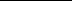 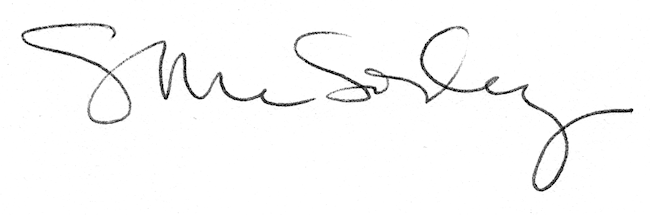 